Справка о проделанной работе	Дата проведения: 11 ноября 2016	Охват учащихся: девочки 7-8 классовПо недельному плану зам. директора по БППВ Кудай-Мерген Ч.В. и соц. педагогов  была приглашена врач акушер-гинеколог Нина Белековна, для проведения встречи-беседы по половому воспитанию и профилактике ранней беременности среди несовершеннолетних.Цели:Побуждение у девочек потребности соблюдения половой гигиены,  помощь в поиске положительного нравственного идеала;Формирование отрицательного отношения к половой распущенности, вульгарности, доступности, позитивное отношение к целомудрию, воздержанию, нравственной чистоте;Ознакомление девочек с последствиями ранних половых связей, профилактика ранних беременностей среди учащихся.Врач акушер-гинеколог осветил информацию о строении половой системы, о заболеваниях половой системы, о личной гигиене; по окончанию встречи ответил на вопросы детей.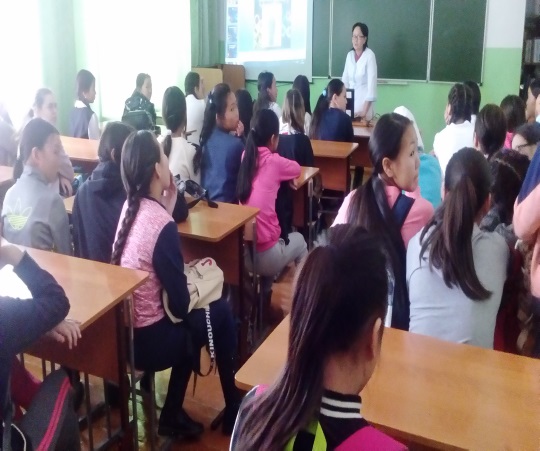 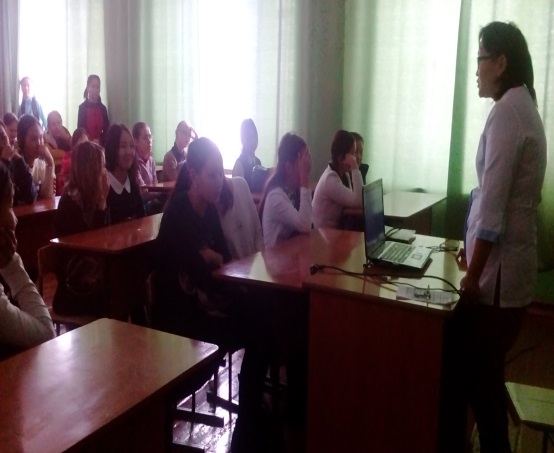 Справку составили: ________ Кудай-Мерген Ч.В._________Багай-оол С.Ш.